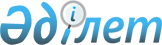 О создании акционерного общества "Лисаковский трубопрокатный завод"Распоряжение Премьер-министра Республики Казахстан от 12 августа 1993 года N 339-p



          В целях организации дополнительного производства стальных
труб в Республике Казахстан:




          1. Одобрить инициативу лисаковского завода "Металлист",
производственно-инвестиционной компании "Сеним" и ассоциации
"Казмонолитстрой" по созданию совместно с предприятиями Российской
Федерации акционерного общества "Лисаковский трубопрокатный завод"
за счет средств его учредителей.




          2. Органам государственного управления оказывать содействие
в создании и функционировании указанного акционерного общества.




Премьер-министр








					© 2012. РГП на ПХВ «Институт законодательства и правовой информации Республики Казахстан» Министерства юстиции Республики Казахстан
				